NEFORMALIOJO VAIKŲ ŠVIETIMO SKLAIDA	Neformaliojo vaikų švietimo programą ,,Judėk, sportuok ir tobulėk” lanko 16 vaikų. Užsiėmimai vyksta Kaštonų pagrindinės mokyklos, Medeikių skyriaus sporto salėje. Užsiėmimus veda laisvasis mokytojas Tadas Špokas. Užsiėmimų metu vaikai yra mokomi krepšinio, futbolo, tinklinio pagrindų. Jaunieji sportininkai  noriai lanko užsiėmimus, kuriuose įgyja dalykinių, bendrųjų,  sveikatos saugojimo kompetencijų. Patyria gerų emocijų bendraudami su bendraamžiais ir tenkindami judėjimo poreikį.Laisvasis mokytojas Tadas Špokas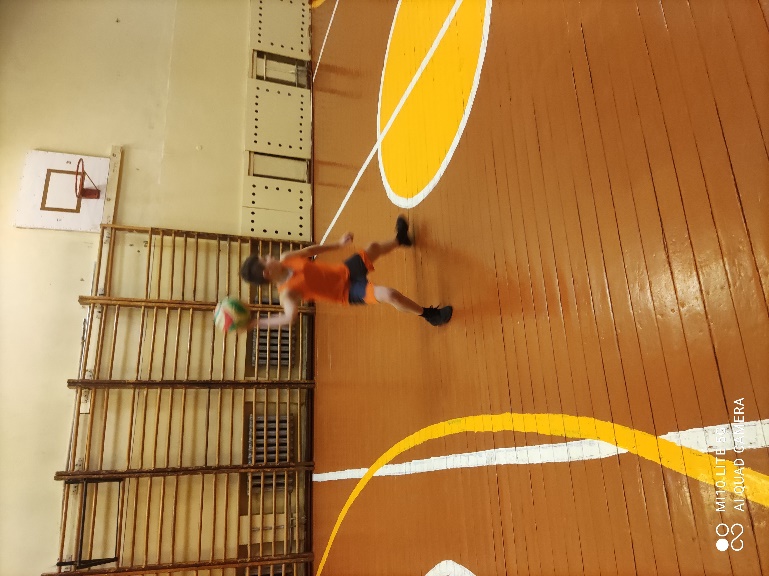 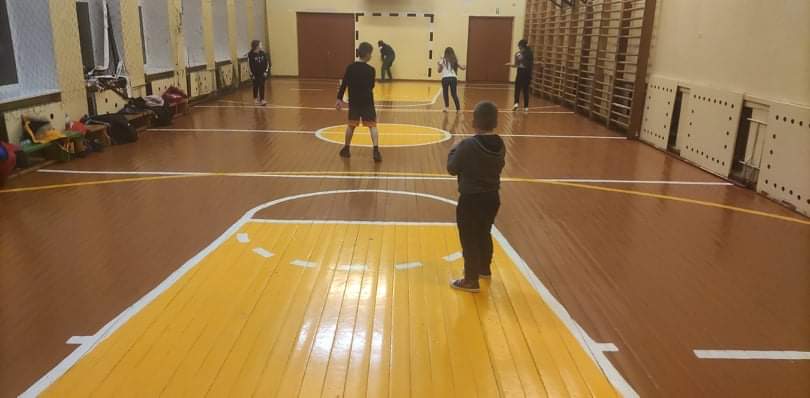 